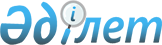 О переименовании отдельных административно-территориальных единиц Южно-Казахстанской областиРешение Южно-Казахстанского областного маслихата N 8/111-IV от 7 июля 2008 года и постановление Южно-Казахстанского областного акимата N 217 от 14 июля 2008 года. Зарегистрировано Департаментом юстиции Южно-Казахстанской области от 12 августа 2008 года за N 1991



      В соответствии 
 со статьей 11 
 Закона Республики Казахстан от 8 декабря 1993 года "Об административно-территориальном устройстве Республики Казахстан" с учетом мнения населения соответствующих территорий и по предложению маслихатов и акиматов Байдибекского, Казыгуртского, Мактааральского, Отрарского, Сарыагашского, Шардаринского районов, города Туркестан Южно-Казахстанский областной маслихат 

РЕШИЛ

 и акимат Южно-Казахстанской области

ПОСТАНОВИЛ:





      1. Переименовать отдельные административно-территориальные единицы Южно-Казахстанской области:



      по Байдибекскому району




      аул Кенесодак Коктерекского аульного округа - в аул Ынтымак;



      по Казыгуртскому району




      аул Казыгурт Рабатского аульного округа - в аул Кыдыр Мамбетулы;



      по Мактааральскому району




      аул 40 лет Октября аульного округа А.Калыбеков - в аул Торткуль;



      аул Прогресс аульного округа А.Калыбеков - в аул Туран;



      аул Победа аульного округа А.Калыбеков - в аул Атамура;



      аул Юбилейное аульного округа Ж.Нурлыбаев - в аул Оркен;



      аул Кызылту аульного округа Ж.Нурлыбаев - в аул Ынталы;



      аул Макталы аульного округа Ж.Нурлыбаев - в аул Мырзатобе;



      по Отрарскому району




      аул Ильич Караконырского аульного округа - в аул Бесторангыл;



      аул Коммунизм Отрарского аульного округа - в аул Молыке Шойманов;



      по Сарыагашскому району




      Ильичевский аульный округ - в Куркелесский аульный округ;



      аул ХХІІ партсъезд Ильичевского аульного округа- в аул Куркелес;



      аул Ильич Ильичевского аульного округа- в аул Акниет;



      аул Карл Маркс Ильичевского аульного округа- в аул Енкес;



      аул Кызыл Казахстан Ильичевского аульного округа- в аул Жылысу;



      аул Мичурин Ильичевского аульного округа- в аул Нурлыжол;



      аул 13 лет Казахской ССР аульного округа Жибек жолы - в аул Карабау;



      аул Красный Водопад аульного округа Жибек жолы - в аул Сархырама;



      аул Ворошилов аульного округа Жибек жолы-в аул Зортобе;



      аул Целина Кабланбекского аульного округа - в аул Тынтобе;



      аул Канал Жузимдикского аульного округа - в аул Аксу;



      аул Социализм Бирликского аульного округа - в аул Косоткел;



      аул Кызылту Кошкаратинского аульного округа - в аул Байтерек;



      аул Калинин Кошкаратинского аульного округа - в аул Бесауыл;



      по Шардаринскому району




      аул 60 лет Казахской ССР Акшенгелдинского аульного округа - в аул Егизкум;



      по городу Туркестан




      аул Кызылшаруа Карашыкского аульного округа - в аул Каратобе;



      аул Кызыласкер Шорнакского аульного округа - в аул Космезгил.




      2. Данное совместное решение и постановление вводится в действие по истечении десяти календарных дней со дня официального опубликования.


      Председатель сессии




      областного маслихата                       С.Сейтжанов



      Аким области                               Н.Ашимов



      Секретарь областного




      маслихата                                  А.Досболов


					© 2012. РГП на ПХВ «Институт законодательства и правовой информации Республики Казахстан» Министерства юстиции Республики Казахстан
				